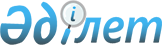 О внесении изменений и дополнений в Закон Республики Казахстан "О республиканском бюджете на 2012-2014 годы"Закон Республики Казахстан от 20 ноября 2012 года № 51-V

      Статья 1. Внести в Закон Республики Казахстан от 24 ноября 2011 года «О республиканском бюджете на 2012–2014 годы» (Ведомости Парламента Республики Казахстан, 2011 г., № 20, ст. 152; 2012 г., № 4, ст. 32; № 7, ст. 55) следующие изменения и дополнения:



      1) статью 1 изложить в следующей редакции:

      «Статья 1. Утвердить республиканский бюджет на 2012–2014 годы согласно приложениям 1, 2 и 3 соответственно, в том числе на 2012 год в следующих объемах:

      1) доходы – 4 729 852 668 тысяч тенге, в том числе по:

      налоговым поступлениям – 2 951 663 443 тысячи тенге;

      неналоговым поступлениям – 241 253 675 тысяч тенге;

      поступлениям от продажи основного капитала – 19 698 025 тысяч тенге;

      поступлениям трансфертов – 1 517 237 525 тысяч тенге;

      2) затраты – 5 301 003 844 тысячи тенге;

      3) чистое бюджетное кредитование – 50 758 465 тысяч тенге, в том числе:

      бюджетные кредиты – 174 515 975 тысяч тенге;

      погашение бюджетных кредитов – 123 757 510 тысяч тенге;

      4) сальдо по операциям с финансовыми активами – 361 236 077 тысяч тенге, в том числе:

      приобретение финансовых активов – 361 746 077 тысяч тенге;

      поступления от продажи финансовых активов государства – 510 000 тысяч тенге;

      5) дефицит – -983 145 718 тысяч тенге, или 3,1 процента к валовому внутреннему продукту страны;

      6) финансирование дефицита бюджета – 983 145 718 тысяч тенге.»;



      2) в статье 13:



      подпункт 9) исключить;



      дополнить подпунктом 26-1) следующего содержания:

      «26-1) на содержание вновь вводимых объектов здравоохранения;»;



      3) статью 18 изложить в следующей редакции:

      «Статья 18. Утвердить резерв Правительства Республики Казахстан на 2012 год в сумме 92 208 383 тысячи тенге.»;



      4) дополнить статьей 25-1 следующего содержания:

      «Статья 25-1. Установить, что лимит концессионных обязательств Правительства Республики Казахстан в 2012 году не применяется.»;



      5) приложения 1 и 4 к указанному Закону изложить в редакции согласно приложениям 1 и 2 к настоящему Закону.



      Статья 2. Настоящий Закон вводится в действие с 1 января 2012 года.      Президент

      Республики Казахстан                       Н. НАЗАРБАЕВ

ПРИЛОЖЕНИЕ 1        

к Закону Республики Казахстан 

«О внесении изменений и дополнений

в Закон Республики Казахстан  

«О республиканском бюджете  

на 2012 – 2014 годы»   

от 20 ноября 2012 года № 51-VПРИЛОЖЕНИЕ 1        

к Закону Республики Казахстан

«О республиканском бюджете  

на 2012 - 2014 годы»     

от 24 ноября 2011 года № 496-IV Республиканский бюджет на 2012 год

ПРИЛОЖЕНИЕ 2         

к Закону Республики Казахстан 

«О внесении изменений и дополнений 

в Закон Республики Казахстан 

«О республиканском бюджете    

на 2012 – 2014 годы»       

от 20 ноября 2012 года № 51-V   

 

ПРИЛОЖЕНИЕ 4           

к Закону Республики Казахстан 

«О республиканском бюджете

на 2012 – 2014 годы»     

от 24 ноября 2011 года № 496-IV Объемы поступлений в бюджет на 2012 год,

направляемые в Национальный фонд Республики Казахстан
					© 2012. РГП на ПХВ «Институт законодательства и правовой информации Республики Казахстан» Министерства юстиции Республики Казахстан
				КатегорияКатегорияКатегорияНаименованиеСумма, 

тыс. тенгеКлассКлассНаименованиеСумма, 

тыс. тенгеПодклассНаименованиеСумма, 

тыс. тенге11123I. Доходы4 729 852 6681Налоговые поступления2 951 663 4431Подоходный налог1 081 223 7001Корпоративный подоходный налог1 081 223 7005Внутренние налоги на товары, работы и услуги1 134 757 9541Hалог на добавленную стоимость886 943 3392Акцизы25 711 0623Поступления за использование природных и других ресурсов214 028 9804Сборы за ведение предпринимательской и профессиональной деятельности3 190 5005Налог на игорный бизнес4 884 0736Hалоги на международную торговлю и внешние операции721 843 4861Таможенные платежи704 619 3142Прочие налоги на международную торговлю и операции17 224 1727Прочие налоги2 3351Прочие налоги2 3358Обязательные платежи, взимаемые за совершение юридически значимых действий и (или) выдачу документов уполномоченными на то государственными органами или должностными лицами13 835 9681Государственная пошлина13 835 9682Неналоговые поступления241 253 6751Доходы от государственной собственности208 005 0531Поступления части чистого дохода государственных предприятий3 700 0003Дивиденды на государственные пакеты акций, находящиеся в государственной собственности167 751 0824Доходы на доли участия в юридических лицах, находящиеся в государственной собственности33 2085Доходы от аренды имущества, находящегося в государственной собственности27 169 9596Вознаграждения за размещение бюджетных средств на банковских счетах343 9007Вознаграждения по кредитам, выданным из государственного бюджета1 477 7359Прочие доходы от государственной собственности7 529 1692Поступления от реализации товаров (работ, услуг) государственными учреждениями, финансируемыми из государственного бюджета1 498 0551Поступления от реализации товаров (работ, услуг) государственными учреждениями, финансируемыми из государственного бюджета1 498 0553Поступления денег от проведения государственных закупок, организуемых государственными учреждениями, финансируемыми из государственного бюджета17 7431Поступления денег от проведения государственных закупок, организуемых государственными учреждениями, финансируемыми из государственного бюджета17 7434Штрафы, пени, санкции, взыскания, налагаемые государственными учреждениями, финансируемыми из государственного бюджета, а также содержащимися и финансируемыми из бюджета (сметы расходов) Национального Банка Республики Казахстан 16 020 3481Штрафы, пени, санкции, взыскания, налагаемые государственными учреждениями, финансируемыми из государственного бюджета, а также содержащимися и финансируемыми из бюджета (сметы расходов) Национального Банка Республики Казахстан, за исключением поступлений от организаций нефтяного сектора 16 020 3485Гранты1 199 5262Финансовая помощь1 199 5266Прочие неналоговые поступления14 512 9501Прочие неналоговые поступления14 512 9503Поступления от продажи основного капитала19 698 0251Продажа государственного имущества, закрепленного за государственными учреждениями257 7141Продажа государственного имущества, закрепленного за государственными учреждениями257 7142Продажа товаров из государственного материального резерва19 440 3111Продажа товаров из государственного материального резерва19 440 3114Поступления трансфертов 1 517 237 5251Трансферты из нижестоящих органов государственного управления137 237 5251Трансферты из областных бюджетов, бюджетов городов Астаны и Алматы137 237 5254Трансферты из Национального фонда 1 380 000 0001Трансферты из Национального фонда в республиканский бюджет1 380 000 000Функциональная группаФункциональная группаФункциональная группаНаименованиеСумма, 

тыс. тенгеАдминистраторАдминистраторНаименованиеСумма, 

тыс. тенгеПрограммаНаименованиеСумма, 

тыс. тенге11123II. Затраты5 301 003 8441Государственные услуги общего характера235 948 833101Администрация Президента Республики Казахстан3 406 075001Услуги по обеспечению деятельности Главы государства 2 963 119002Прогнозно-аналитическое обеспечение стратегических аспектов внутренней и внешней политики государства192 867003Обеспечение сохранности архивного фонда, печатных изданий и их специальное использование205 373005Капитальные расходы подведомственных учреждений44 716102Хозяйственное управление Парламента Республики Казахстан9 727 805001Услуги по обеспечению деятельности Парламента Республики Казахстан 9 720 646090Социологические исследования по разработке законопроектов7 159104Канцелярия Премьер-Министра Республики Казахстан2 161 311001Услуги по обеспечению деятельности Премьер-Министра Республики Казахстан 1 700 171011Обеспечение деятельности Назарбаев центра 461 140106Национальный центр по правам человека65 436001Услуги по соблюдению прав и свобод человека и гражданина65 016002Капитальные расходы Национального центра по правам человека420201Министерство внутренних дел Республики Казахстан16 146002Обеспечение политических интересов страны в области общественного порядка16 146204Министерство иностранных дел Республики Казахстан35 813 410001Услуги по координации внешнеполитической деятельности 5 369 321003Делимитация и демаркация государственной границы220 674004Капитальные расходы Министерства иностранных дел Республики Казахстан1 293 322005Заграничные командировки2 802 146008Обеспечение специальной, инженерно-технической и физической защиты дипломатических представительств за рубежом70 537009Приобретение и строительство объектов недвижимости за рубежом для размещения дипломатических представительств Республики Казахстан2 345 706010Представление интересов Республики Казахстан за рубежом17 531 744013Представление интересов Республики Казахстан в международных организациях, уставных и других органах Содружества Независимых Государств 203 331017Участие Республики Казахстан в международных организациях, иных международных и прочих органах5 947 629018Оплата за аренду офисных помещений для представительств международных организаций, аккредитованных в Республике Казахстан29 000215Министерство транспорта и коммуникаций Республики Казахстан27 345 076024Организация деятельности центров обслуживания населения по предоставлению государственных услуг физическим и юридическим лицам по принципу «одного окна» 15 580 082025Сопровождение системы управления и мониторинга сетей операторов связи 377 306027Международно-правовая защита и координация орбитально-частотного ресурса Республики Казахстан 152 216036Сопровождение системы мониторинга информационно-коммуникационных сетей 280 480039Обеспечение функционирования межведомственных информационных систем 6 130 715040Создание информационной инфраструктуры государственных органов2 838 681042Услуги по проведению оценки эффективности деятельности центральных государственных и местных исполнительных органов по применению информационных технологий 56 397043Развитие государственной базы данных 613 075050Целевые трансферты на развитие областным бюджетам, бюджетам городов Астаны и Алматы на строительство специализированных центров обслуживания населения1 316 124217Министерство финансов Республики Казахстан71 938 599001Услуги по обеспечению бюджетного планирования, исполнения и контроля за исполнением государственного бюджета51 283 441002Осуществление аудита инвестиционных проектов, финансируемых международными финансовыми организациями 23 000003Проведение процедур ликвидации и банкротства87 141008Проведение мониторинга бюджетных инвестиционных проектов58 863009Услуги кинологического центра118 936014Модернизация таможенной службы942 120016Приватизация, управление государственным имуществом, постприватизационная деятельность и регулирование споров, связанных с этим426 925019Выплата курсовой разницы по льготным жилищным кредитам18 494021Капитальные расходы Министерства финансов Республики Казахстан1 477 894023Проведение таможенной экспертизы24 440025Услуги учебно-методического центра87 940026Строительство объектов таможенного контроля и таможенной инфраструктуры2 381 202027Проведение мониторинга собственности и использование его результатов283 838031Создание информационной системы «ТАИС» и «Электронная таможня»735 373033Развитие автоматизированной интегрированной информационной системы «Электронные государственные закупки»83 105036Модернизация информационных систем Налоговых органов, связанных с изменением налогового законодательства6 958 898040Строительство центров приема и обработки информации налоговых органов4 491061Создание интегрированной автоматизированной информационной системы «е-Минфин» 1 485 000067Финансирование политических партий3 473 132070Учет арендованного имущества комплекса «Байконур»22 342072Реформирование системы налогового администрирования199 526073Развитие Интегрированной информационной системы Казначейства и создание компонента «Казначейство-клиент»1 573 498104Борьба с наркоманией и наркобизнесом189 000220Министерство экономического развития и торговли Республики Казахстан7 235 355001Услуги по формированию и развитию экономической и торговой политики, системы государственного планирования и управления3 639 094005Услуги по совершенствованию мобилизационной подготовки и мобилизации47 823006Экспертиза и оценка документации по вопросам бюджетных инвестиций и концессии302 643010Взаимодействие с международными рейтинговыми агентствами по вопросам пересмотра суверенного кредитного рейтинга Республики Казахстан 31 220011Обеспечение реализации исследований проектов, осуществляемых совместно с международными организациями1 298 250012Повышение конкурентоспособности регионов и совершенствование государственного управления1 138 074029Услуги по реализации торговой политики392 195033Услуги по обеспечению проведения Астанинского экономического форума370 756044Капитальные расходы Министерства экономического развития и торговли Республики Казахстан15 300225Министерство образования и науки Республики Казахстан37 924 161014Государственные премии и стипендии 85 433015Капитальные расходы государственных организаций в сфере обеспечения науки650 957055Научная и (или) научно-техническая деятельность 28 146 469130Базовое финансирование субъектов научной и (или) научно-технической деятельности9 041 302406Счетный комитет по контролю за исполнением республиканского бюджета1 144 405001Услуги по обеспечению контроля за исполнением республиканского бюджета 904 199003Повышение квалификации и переподготовки кадров органов финансового контроля111 901004Исследование финансовых нарушений 88 567005Капитальные расходы Счетного комитета по контролю за исполнением республиканского бюджета39 738606Агентство Республики Казахстан по статистике8 501 912001Услуги по регулированию в области статистической деятельности и межотраслевой координации государственной статистики5 302 199002Услуги по сбору и обработке статистических данных1 259 760004Прикладные научные исследования в области государственной статистики950006Проведение национальной переписи1 180007Капитальные расходы Агентства Республики Казахстан по статистике637 153009Услуги по распространению статистических данных77 818011Создание и развитие интегрированной информационной системы «е-Статистика»894 918012Укрепление национальной статистической системы Республики Казахстан327 934608Агентство Республики Казахстан по делам государственной службы1 039 075001Формирование и реализация единой государственной политики в сфере государственной службы872 159005Услуги по тестированию кадров государственной службы республики 109 016009Капитальные расходы Агентства Республики Казахстан по делам государственной службы27 900015Проведение научных исследований и разработка научно-прикладных методик в области государственной службы30 000619Агентство Республики Казахстан по делам строительства и жилищно-коммунального хозяйства4 799 604034Выплата премий по вкладам в жилищные строительные сбережения4 799 604637Конституционный Совет Республики Казахстан279 006001Обеспечение верховенства Конституции Республики Казахстан на территории республики 275 268002Капитальные расходы Конституционного Совета Республики Казахстан3 738690Центральная избирательная комиссия Республики Казахстан4 864 326001Организация проведения выборов463 945002Проведение выборов4 393 726003Капитальные расходы Центральной избирательной комиссии Республики Казахстан6 655694Управление делами Президента Республики Казахстан19 687 131001Услуги по обеспечению деятельности Главы государства, Премьер-Министра и других должностных лиц государственных органов 17 292 580009Обновление парка автомашин для государственных органов 437 188017Капитальные расходы Управления делами Президента Республики Казахстан694 959020Пополнение и содержание фонда Первого Президента Республики Казахстан, хранение личной библиотеки и личного архива Первого Президента Республики Казахстан – Лидера Нации284 147023Создание и развитие информационных систем Администрации Президента, Канцелярии Премьер-Министра, Управления делами Президента Республики Казахстан141 000024Капитальные расходы подведомственных организаций Управления делами Президента Республики Казахстан 837 2572Оборона324 086 846202Министерство по чрезвычайным ситуациям Республики Казахстан60 405 440001Услуги по формированию и реализации государственной политики в области предупреждения и ликвидации чрезвычайных ситуаций природного и техногенного характера7 475 532002Предупреждение и ликвидация чрезвычайных ситуаций природного и техногенного характера30 740 858003Строительство и реконструкция объектов защиты от чрезвычайных ситуаций10 827 144004Анализ и проведение испытаний в области пожарной безопасности11 583005Капитальные расходы Министерства по чрезвычайным ситуациям Республики Казахстан 511 007007Подготовка специалистов государственных органов и учреждений к действиям в условиях чрезвычайной ситуации22 133008Приобретение жилья военнослужащим137 310009Прикладные научные исследования в области чрезвычайных ситуаций54 053011Капитальные расходы подведомственных учреждений Министерства по чрезвычайным ситуациям Республики Казахстан 10 283 526017Подготовка специалистов системы Министерства по чрезвычайным ситуациям в зарубежных учебных заведениях 42 294020Целевые трансферты на развитие областным бюджетам, бюджетам городов Астаны и Алматы на проведение работ по инженерной защите населения, объектов и территорий от природных стихийных бедствий 300 000208Министерство обороны Республики Казахстан258 990 756001Услуги по определению и реализации государственной политики в области организации обороны и Вооруженных Сил Республики Казахстан 1 952 733002Создание автоматизированной системы управления Вооруженных Сил4 036 580004Строительство объектов Вооруженных Сил15 152 627006Модернизация, восстановление и приобретение вооружения, военной и иной техники, систем связи в рамках межотраслевой государственной программы67 074 809007Тыловое обеспечение Вооруженных Сил24 366 493009Капитальные расходы подведомственных учреждений Министерства обороны Республики Казахстан756 045010Обеспечение специальной деятельности7 175 327013Обеспечение внешнеполитических интересов739 596014Повышение воспитательной и морально-психологической подготовки военнослужащих440 074015Подготовка допризывников по военно-техническим специальностям236 507016Капитальные расходы Вооруженных Сил Республики Казахстан5 801 816019Повышение боевой готовности Вооруженных Сил Республики Казахстан128 182 150021Обеспечение жильем военнослужащих2 938 858090Исследования в области обороны137 141678Республиканская гвардия Республики Казахстан4 690 650001Участие в обеспечении безопасности охраняемых лиц, объектов и в выполнении церемониальных ритуалов4 440 650002Программа развития Республиканской гвардии250 0003Общественный порядок, безопасность, правовая, судебная, уголовно-исполнительная деятельность458 865 539104Канцелярия Премьер-Министра Республики Казахстан827 673002Услуги по обеспечению технической защиты информации в государственных органах и учреждениях49 348003Обеспечение фельдъегерской связью государственных учреждений698 554004Капитальные расходы подведомственных учреждений46 875005Услуги по подготовке и повышению квалификации специалистов государственных органов и учреждений в области информационной безопасности32 896201Министерство внутренних дел Республики Казахстан188 108 452001Услуги по определению и организации реализации государственной политики в области охраны общественного порядка и обеспечения общественной безопасности 38 350 347003Обеспечение защиты прав и свобод лиц, участвующих в уголовном процессе131 863004Услуги внутренних войск по обеспечению общественной безопасности 40 356 074005Услуги по обеспечению деятельности Министерства внутренних дел Республики Казахстан587 134007Строительство, реконструкция объектов общественного порядка, безопасности и уголовно исполнительной системы5 183 769008Модернизация и развитие спутниковой сети передачи данных и телефонии 330 755009Целевые трансферты на развитие областным бюджетам и бюджету города Алматы на строительство объектов общественного порядка и безопасности2 246 073010Услуги по охране общественного порядка и обеспечению общественной безопасности 16 664 684015Изготовление документов, удостоверяющих личность 7 982 530016Изготовление водительских удостоверений, документов, номерных знаков для государственной регистрации транспортных средств4 008 955017Осуществление оперативно-розыскной деятельности6 730 167018Оплата юридической помощи, оказываемой адвокатами лицам, освобожденным от ее оплаты438 731020Услуги по профилактике наркомании и наркобизнеса51 500022Капитальные расходы Министерства внутренних дел Республики Казахстан8 188 956024Капитальные расходы подведомственных учреждений Министерства внутренних дел Республики Казахстан2 879 677025Стимулирование добровольной возмездной сдачи незаконно хранящегося оружия, боеприпасов и взрывчатых веществ545 713027Капитальные расходы внутренних войск Министерства внутренних дел Республики Казахстан13 564 839033Целевые текущие трансферты областным бюджетам, бюджетам городов Астаны и Алматы на содержание, материально-техническое оснащение дополнительной штатной численности миграционной полиции1 855 711035Целевые текущие трансферты областным бюджетам, бюджетам городов Астаны и Алматы на содержание и материально-техническое оснащение центра временного размещения оралманов и центра адаптации и интеграции оралманов149 190040Содержание осужденных, подозреваемых и обвиняемых лиц29 243 587041Капитальные расходы органов и учреждений уголовно-исполнительной системы5 553 087043Целевые трансферты на развитие областному бюджету Восточно-Казахстанской области на строительство котельной в поселке Солнечный1 801 217045Целевые текущие трансферты областным бюджетам, бюджетам городов Астана и Алматы на обеспечение безопасности дорожного движения676 790046Целевые текущие трансферты бюджету города Алматы на содержание дополнительной штатной численности ДВД города Алматы по обеспечению охраны общественного порядка и общественной безопасности на метрополитене 365 892047Целевые текущие трансферты областным бюджетам, бюджету города Алматы на содержание штатной численности, осуществляющей обслуживание режимных стратегических объектов154 019104Борьба с наркоманией и наркобизнесом67 192221Министерство юстиции Республики Казахстан24 096 797001Правовое обеспечение деятельности государства 8 024 831002Проведение судебных экспертиз 2 104 808005Оказание юридической помощи адвокатами280 663006Научная экспертиза проектов нормативных правовых актов, международных договоров, концепций законопроектов2 226 872007Охрана прав интеллектуальной собственности6 096009Правовая пропаганда79 775013Обеспечение исполнения судебных актов3 067 979016Оценка, хранение и реализация конфискованного и арестованного имущества98 171022Капитальные расходы органов юстиции 1 182 147047Представление и защита интересов государства, оценка перспектив судебных или арбитражных разбирательств и юридическая экспертиза проектов контрактов на недропользование и инвестиционных договоров6 712 620055Обеспечение деятельности института законодательства Республики Казахстан312 835410Комитет национальной безопасности Республики Казахстан156 653 952001Обеспечение национальной безопасности143 566 587002Программа развития системы национальной безопасности13 084 365105Разработка и экспертиза технико-экономических обоснований республиканских бюджетных инвестиционных проектов и концессионных проектов3 000411Служба внешней разведки Республики Казахстан «Сырбар»8 261 416001Обеспечение внешней разведки8 261 416501Верховный Суд Республики Казахстан30 743 652001Обеспечение высшим судебным органом судебной защиты прав, свобод и законных интересов граждан и организаций2 252 911002Создание единой автоматизированной информационно-аналитической системы органов судебной системы Республики Казахстан294 643003Обеспечение защиты прав и свобод лиц, участвующих в судебном процессе25 557004Обеспечение жильем судей966 955007Обеспечение отправления правосудия местными органами судебной власти 23 417 153009Капитальные расходы органов судебной системы766 415012Строительство объектов органов судебной системы2 989 268013Внедрение института медиации в Республике Казахстан30 750502Генеральная прокуратура Республики Казахстан28 222 074001Осуществление высшего надзора за точным и единообразным применением законов и подзаконных актов в Республике Казахстан 17 604 806002Межгосударственное информационное взаимодействие по ведению криминального и оперативного учетов1 458003Создание единой информационно-аналитической системы Комитета по правовой статистике и специальным учетам Генеральной прокуратуры Республики Казахстан152 655004Капитальные расходы Генеральной прокуратуры Республики Казахстан928 291006Услуги по обеспечению государственных органов, юридических лиц учетной, статистической информацией в сфере правовой статистики и специальных учетов3 618 831008Строительство, реконструкция объектов для органов прокуратуры672 652009Обеспечение защиты прав и свобод лиц, участвующих в уголовном процессе82 305010Создание системы информационного обмена для правоохранительных и специальных органов Республики Казахстан1 094 722011Оказание юридической помощи адвокатами до следствия и на следствии5 565012Целевые трансферты на развитие бюджету города Астаны на строительство административного здания Генеральной прокуратуры Республики Казахстан4 060 789618Агентство Республики Казахстан по борьбе с экономической и коррупционной преступностью (финансовая полиция)13 477 165001Минимизация уровня коррупциогенности общественных отношений и криминализации экономики8 841 616002Услуги по обеспечению защиты прав и свобод лиц, участвующих в уголовном процессе288 909005Капитальные расходы Агентства Республики Казахстан по борьбе с экономической и коррупционной преступностью (финансовая полиция)1 279 003007Оперативно-розыскная деятельность органов финансовой полиции3 054 885018Оказание юридической помощи адвокатами до следствия и на следствии12 752680Служба охраны Президента Республики Казахстан8 474 358001Обеспечение безопасности Глав государств и отдельных должностных лиц8 354 775002Программа развития Службы охраны Президента Республики Казахстан119 5834Образование421 738 064104Канцелярия Премьер-Министра Республики Казахстан46 409 221008Услуги по обучению государственных служащих для повышения квалификации с привлечением зарубежных специалистов107 200009Целевой вклад в АОО «Назарбаев Университет»46 302 021201Министерство внутренних дел Республики Казахстан6 666 221021Образование в системе Министерства внутренних дел Республики Казахстан6 635 136042Целевые текущие трансферты областному бюджету Алматинской области и бюджету города Алматы в связи с передачей штатной численности педагогических работников общеобразовательных школ государственных учреждений уголовно-исполнительной системы 13 185053Строительство и реконструкция объектов образования 17 900202Министерство по чрезвычайным ситуациям Республики Казахстан588 870006Подготовка специалистов с высшим профессиональным образованием588 870208Министерство обороны Республики Казахстан9 906 439005Общеобразовательное обучение в специализированных организациях образования354 706011Подготовка специалистов с высшим и послевузовским профессиональным образованием8 949 397017Подготовка специалистов в организациях технического и профессионального, послесреднего образования 602 336212Министерство сельского хозяйства Республики Казахстан23 719007Строительство и реконструкция объектов образования в сфере сельского хозяйства23 719220Министерство экономического развития и торговли Республики Казахстан163 772042Повышение квалификации руководящих работников и менеджеров в сфере экономики163 772225Министерство образования и науки Республики Казахстан327 139 718001Формирование и реализация государственной политики в области образования и науки3 754 039002Подготовка специалистов в организациях технического и профессионального, послесреднего образования и оказание социальной поддержки обучающимся2 256 209004Развитие сетей инновационной системы по проекту коммерциализации научных исследований1 016 201005Строительство и реконструкция объектов образования и науки10 030 267008Методологическое обеспечение системы образования 2 724 197009Обучение и воспитание одаренных детей21 805 685010Проведение республиканских школьных олимпиад, конкурсов, внешкольных мероприятий республиканского значения539 554011Целевые текущие трансферты областным бюджетам, бюджетам городов Астаны и Алматы на реализацию государственного образовательного заказа в дошкольных организациях образования31 899 990012Целевые трансферты на развитие областным бюджетам, бюджетам городов Астаны и Алматы на строительство и реконструкцию объектов образования и областному бюджету Алматинской области, бюджету города Алматы для сейсмоусиления объектов образования68 122 115017Подготовка кадров в области культуры и искусства4 234 363020Подготовка специалистов с высшим, послевузовским образованием и оказание социальной поддержки обучающимся78 228 497023Повышение квалификации и переподготовка кадров государственных организаций образования6 888 756028Подготовка специалистов в высших учебных заведениях за рубежом в рамках программы «Болашак»15 435 019031Целевые текущие трансферты областным бюджетам, бюджетам городов Астаны и Алматы на реализацию Государственной программы развития образования в Республике Казахстан на 2011-2020 годы3 790 069033Оценка уровня знания казахского языка граждан Республики Казахстан и проведение внешней оценки качества образования1 319 391035Капитальные расходы организаций образования 3 972 186036Капитальные расходы Министерства образования и науки Республики Казахстан28 802044Целевые текущие трансферты областным бюджетам, бюджетам городов Астаны и Алматы на ежемесячную выплату денежных средств опекунам (попечителям) на содержание ребенка-сироты (детей-сирот), и ребенка (детей), оставшегося без попечения родителей3 887 212045Целевые текущие трансферты областным бюджетам, бюджетам городов Астаны и Алматы на обновление и переоборудование учебно-производственных мастерских, лабораторий учебных заведений технического и профессионального образования2 425 000049Нравственно-духовное образование детей и учащейся молодежи104 166050Оплата услуг поверенным агентам по возврату образовательных кредитов114 720052Внедрение системы электронного обучения в организациях среднего и технического профессионального образования15 939 656053Целевые текущие трансферты областным бюджетам, бюджетам городов Астаны и Алматы на увеличение размера доплаты за квалификационную категорию учителям школ и воспитателям дошкольных организаций образования10 816 991054Целевые текущие трансферты областным бюджетам, бюджетам городов Астаны и Алматы на установление доплаты за организацию производственного обучения мастерам производственного обучения организаций технического и профессионального образования1 376 962057Услуги по обеспечению деятельности АО «Холдинг «Кәсіпқор»597 115060Целевой вклад в АОО «Назарбаев Интеллектуальные школы»20 614 351062Целевые текущие трансферты областным бюджетам, бюджетам городов Астаны и Алматы на повышение оплаты труда учителям, прошедшим повышение квалификации по учебным программам АОО «Назарбаев Интеллектуальные школы» 232 613064Услуги по подготовке специалистов с высшим и послевузовским образованием и организации деятельности в АОО "Назарбаев Университет"12 383 611065Оплата услуг Оператору Государственной образовательной накопительной системы147 815074Модернизация технического и профессионального образования1 814 032075Целевые текущие трансферты бюджету города Астаны на изъятие земельных участков под строительство общежития Евразийского национального университета им. Гумилева для филиала МГУ им. Ломоносова и Назарбаев Интеллектуальных школ 157 267079Целевые текущие трансферты областному бюджету Алматинской области на содержание школы-интерната для детей с проблемами зрения в городе Есик Енбекшиказахского района45 927086Целевые текущие трансферты бюджету города Астаны на оснащение Национального интерактивного парка для детей и юношества в структуре Дворца школьников города Астаны435 000104Борьба с наркоманией и наркобизнесом1 940226Министерство здравоохранения Республики Казахстан26 193 499002Подготовка специалистов в организациях технического и профессионального, послесреднего образования и оказание социальной поддержки обучающимся633 128003Подготовка специалистов с высшим, послевузовским образованием и оказание социальной поддержки обучающимся22 178 837014Повышение квалификации и переподготовка кадров государственных организаций здравоохранения1 544 214024Капитальные расходы государственных организаций образования системы здравоохранения1 749 960026Строительство и реконструкция объектов образования87 360233Министерство индустрии и новых технологий Республики Казахстан8 294023Повышение квалификации и переподготовка кадров в области технического регулирования и метрологии8 294235Министерство культуры и информации Республики Казахстан23 647013Повышение квалификации и переподготовка кадров государственных организаций культуры 23 647601Национальное космическое агентство Республики Казахстан50 000017Организация переподготовки и повышения квалификации специалистов космической отрасли50 000608Агентство Республики Казахстан по делам государственной службы1 282 238003Услуги по повышению квалификации государственных служащих с привлечением иностранных преподавателей98 023004Подготовка, переподготовка и повышение квалификации государственных служащих 1 184 215618Агентство Республики Казахстан по борьбе с экономической и коррупционной преступностью (финансовая полиция)812 822004Подготовка специалистов с высшим профессиональным образованием812 822694Управление делами Президента Республики Казахстан67 243011Переподготовка и специализация врачей за рубежом67 243696Агентство Республики Казахстан по делам спорта и физической культуры2 402 361002Обучение и воспитание одаренных в спорте детей 2 058 745003Подготовка специалистов в организациях технического, профессионального, послесреднего образования и оказаниe социальной поддержки обучающимся 343 6165Здравоохранение454 056 783201Министерство внутренних дел Республики Казахстан4 488 160014Услуги по лечению военнослужащих, сотрудников правоохранительных органов и членов их семей 2 206 107039Строительство и реконструкция объектов здравоохранения2 282 053202Министерство по чрезвычайным ситуациям Республики Казахстан2 193 598111Проведение мероприятий в рамках реализации Государственной программы развития здравоохранения Республики Казахстан «Саламатты Қазақстан» на 2011-2015 годы2 193 598208Министерство обороны Республики Казахстан3 999 890008Медицинское обеспечение Вооруженных Сил3 999 890225Министерство образования и науки Республики Казахстан425 488019Оздоровление, реабилитация и организация отдыха детей425 488226Министерство здравоохранения Республики Казахстан437 775 944001Формирование государственной политики в области здравоохранения12 460 564005Целевые трансферты на развитие областным бюджетам, бюджетам городов Астаны и Алматы на строительство и реконструкцию объектов здравоохранения и областному бюджету Алматинской области и бюджету города Алматы для сейсмоусиления объектов здравоохранения43 597 587006Обеспечение санитарно-эпидемиологического благополучия населения на республиканском уровне 10 833 032007Прикладные научные исследования 1 702 892008Хранение специального медицинского резерва52 629009Целевые текущие трансферты бюджету города Алматы на капитальный ремонт сейсмоусиляемых объектов здравоохранения1 461 336010Целевые текущие трансферты областным бюджетам, бюджетам городов Астаны и Алматы на обеспечение и расширение гарантированного объема бесплатной медицинской помощи90 181 626013Капитальные расходы Министерства здравоохранения Республики Казахстан 212 885016Строительство и реконструкция объектов здравоохранения995 768017Услуги по судебно-медицинской экспертизе 2 146 492018Услуги по хранению ценностей исторического наследия в области здравоохранения10 132019Создание информационных систем здравоохранения 1 680 389021Капитальные расходы государственных организаций здравоохранения на республиканском уровне3 584 470027Целевые текущие трансферты областным бюджетам, бюджетам городов Астаны и Алматы на содержание вновь вводимых объектов здравоохранения7 700029Реформирование системы здравоохранения5 371 701031Внедрение международных стандартов в области больничного управления2 103 719036Обеспечение гарантированного объема бесплатной медицинской помощи, за исключением направлений, финансируемых на местном уровне234 243 100038Целевые текущие трансферты областным бюджетам, бюджетам городов Астаны и Алматы на материально-техническое оснащение медицинских организаций здравоохранения на местном уровне10 587 778103Межсекторальное и межведомственное взаимодействие по вопросам охраны здоровья граждан16 502 210104Борьба с наркоманией и наркобизнесом39 934694Управление делами Президента Республики Казахстан5 173 703003Санитарно-эпидемиологическое благополучие населения на республиканском уровне121 090004Оказание медицинской помощи отдельным категориям граждан4 585 632005Техническое и информационное обеспечение медицинских организаций 76 886016Капитальные расходы медицинских организаций Управления делами Президента Республики Казахстан351 095019Услуги по сопровождению комплексной медицинской информационной системы39 0006Социальная помощь и социальное обеспечение1 180 184 148213Министерство труда и социальной защиты населения Республики Казахстан1 180 184 148001Формирование государственной политики в области труда, занятости, социальной защиты населения2 975 308002Социальное обеспечение отдельных категорий граждан974 084 479003Специальные государственные пособия75 692 717004Единовременные государственные денежные компенсации отдельным категориям граждан88 175005Государственные пособия семьям, имеющим детей57 383 792006Оказание социальной помощи оралманам1 300 000007Прикладные научные исследования 71 395008Услуги по информационно-аналитическому обеспечению по базе занятости и бедности142 923009Целевые трансферты на развитие областным бюджетам, бюджетам городов Астаны и Алматы на строительство и реконструкцию объектов социального обеспечения1 020 274010Целевые текущие трансферты областным бюджетам, бюджетам городов Астаны и Алматы на предоставление специальных социальных услуг2 109 347011Услуги по обеспечению выплаты пенсий и пособий18 613 709013Возмещение за вред, причиненный жизни и здоровью, возложенное судом на государство в случае прекращения деятельности юридического лица299 713014Капитальные расходы Министерства труда и социальной защиты населения Республики Казахстан252 269015Капитальные расходы организаций социальной защиты на республиканском уровне555 181016Услуги по методологическому обеспечению оказания инвалидам протезно-ортопедической помощи33 932017Совершенствование системы социальной защиты лиц с ограниченными возможностями в рамках Конвенции ООН о правах инвалидов и развитие системы предоставления специальных социальных услуг7 500021Совершенствование системы социальной защиты населения в соответствии с международными стандартами27 473028Услуги по повышению квалификации кадров социально-трудовой сферы16 083033Развитие автоматизированной информационной системы Государственного центра по выплате пенсий и Единой информационной системы социально-трудовой сферы 231 000128Реализация мероприятий в рамках Программы занятости 202045 278 8787Жилищно-коммунальное хозяйство198 242 339215Министерство транспорта и коммуникаций Республики Казахстан2 809 508033Целевые текущие трансферты областным бюджетам на изъятие земельных участков для государственных нужд 2 809 508619Агентство Республики Казахстан по делам строительства и жилищно-коммунального хозяйства195 432 831007Проведение мероприятий по энергосбережению объектов социальной сферы и жилищно-коммунального хозяйства360 000009Целевые трансферты на развитие областным бюджетам, бюджетам городов Астаны и Алматы на проектирование, развитие, обустройство и (или) приобретение инженерно-коммуникационной инфраструктуры60 004 379010Целевые трансферты на развитие областным бюджетам, бюджетам городов Астаны и Алматы на развитие системы водоснабжения и водоотведения47 539 696011Целевые трансферты на развитие областным бюджетам, бюджетам городов Астаны и Алматы на проектирование, строительство и (или) приобретение жилья государственного коммунального жилищного фонда33 160 000012Целевые трансферты на развитие областным бюджетам, бюджетам городов Астаны и Алматы на развитие коммунального хозяйства12 286 169013Целевые трансферты на развитие областным бюджетам, бюджетам городов Астаны и Алматы на развитие благоустройства городов и населенных пунктов3 350 425019Проведение оценки технического состояния инженерных сетей533 771025Целевые текущие трансферты областному бюджету Карагандинской области на поддержание инфраструктуры города Приозерска257 000028Целевые текущие трансферты областным бюджетам, бюджетам городов Астаны и Алматы на оказание жилищной помощи147 272029Разработка обоснований инвестиций 2 746 856032Создание Центров энергоэффективности жилищно-коммунального хозяйства в городах Астана, Алматы и Актобе 650 000037Проведение обследований водохозяйственных систем 500 000038Целевые трансферты на развитие областным бюджетам, бюджетам городов Астаны и Алматы на развитие системы водоснабжения в сельских населенных пунктах 33 897 2638Культура, спорт, туризм и информационное пространство90 787 831101Администрация Президента Республики Казахстан149 307004Хранение историко-культурных ценностей149 307225Министерство образования и науки Республики Казахстан1 931 026003Обеспечение доступа к научно-историческим ценностям12 308006Обеспечение доступности научной, научно-технической и научно-педагогической информации759 352040Проведение мероприятий по молодежной политике и патриотическому воспитанию граждан1 159 366226Министерство здравоохранения Республики Казахстан14 556020Услуги по обеспечению доступа к информации в библиотеках республиканского значения14 556233Министерство индустрии и новых технологий Республики Казахстан376 926073Формирование туристского имиджа Казахстана 376 926235Министерство культуры и информации Республики Казахстан60 157 334001Формирование государственной политики в области культуры и информации645 985003Стимулирование деятелей в сфере культуры и информации67 814004Развитие государственного языка и других языков народа Казахстана438 104005Прикладные научные исследования 155 300006Капитальные расходы государственных организаций в области культуры и информации 613 901007Производство национальных фильмов 2 116 560008Проведение социально значимых и культурных мероприятий2 145 496009Обеспечение функционирования театрально-концертных организаций5 743 831010Обеспечение сохранности историко-культурного наследия 1 116 926011Проведение государственной политики в области внутриполитической стабильности и общественного согласия 658 144012Воссоздание, сооружение памятников историко-культурного наследия716 420014Свод и систематизация изучения культурного наследия казахского народа43 604015Обеспечение доступа к информации в публичных библиотеках республиканского значения 901 558016Строительство, реконструкция объектов культуры 100 734017Целевые трансферты на развитие бюджету города Астаны на увеличение уставного капитала ТОО «Театр оперы и балета»15 837 000018Издание социально-важных видов литературы 1 093 286019Обеспечение сохранности архивных документов и архива печати437 136020Пропаганда борьбы с наркоманией и наркобизнесом 10 362021Проведение государственной информационной политики 25 847 743023Целевые трансферты на развитие областным бюджетам, бюджетам городов Астаны и Алматы на развитие объектов культуры181 570024Целевые текущие трансферты областным бюджетам, бюджетам городов Астаны и Алматы на материально-техническое оснащение объектов культуры1 285 860694Управление делами Президента Республики Казахстан2 009 058006Проведение государственной информационной политики199 698015Развитие инфраструктуры Щучинско-Боровской курортной зоны1 809 360696Агентство Республики Казахстан по делам спорта и физической культуры26 149 624001Формирование государственной политики в сфере физической культуры и спорта 540 063004Поддержка развития массового спорта и национальных видов спорта217 414005Развитие спорта высших достижений 9 768 858006Целевые текущие трансферты областным бюджетам, бюджетам городов Астаны и Алматы на содержание вновь вводимых объектов спорта246 909007Капитальные расходы подведомственных организаций спорта448 459008Капитальные расходы Агентства Республики Казахстан по делам спорта и физической культуры 381 005009Повышение квалификации и переподготовка кадров в области спорта 96 104010Целевые текущие трансферты областным бюджетам, бюджетам городов Астаны и Алматы на увеличение размера доплаты за квалификационную категорию учителям школ-интернатов для одаренных в спорте детей 8 431011Бюджетные инвестиции в области спорта 10 165 836012Целевые трансферты на развитие областным бюджетам, бюджетам городов Астаны и Алматы на развитие объектов спорта4 273 987104Борьба с наркоманией и наркобизнесом 2 5589Топливно-энергетический комплекс и недропользование111 988 724225Министерство образования и науки Республики Казахстан300 034024Мониторинг сейсмологической информации300 034231Министерство нефти и газа Республики Казахстан14 460 203001Услуги по координации деятельности в области нефтяной, газовой и нефтехимической промышленности 847 003002Обеспечение ведения учета государственного имущества, право пользования которым подлежит передаче подрядчикам по нефтегазовым проектам35 821006Совершенствование нормативно-технической базы нефтяной, газовой и нефтехимической промышленности 42 500015Капитальные расходы Министерства нефти и газа Республики Казахстан26 356024Целевые трансферты на развитие областным бюджетам, бюджетам городов Астаны и Алматы на развитие газотранспортной системы 13 508 523233Министерство индустрии и новых технологий Республики Казахстан96 257 610016Совершенствование нормативно-технической базы в топливно-энергетическом комплексе 222 900029Реализация инициативы прозрачности деятельности добывающих отраслей в Республике Казахстан19 050039Формирование геологической информации 256 544040Региональные, геолого-съемочные, поисково-оценочные и поисково-разведочные работы7 263 734041Мониторинг минерально-сырьевой базы и недропользования, подземных вод и опасных геологических процессов585 292043Возмещение ущерба работникам ликвидированных шахт, переданных в республиканское государственное специализированное предприятие «Карагандаликвидшахт»295 914048Целевые трансферты на развитие областным бюджетам, бюджетам городов Астаны и Алматы на развитие теплоэнергетической системы 87 614 176697Агентство Республики Казахстан по атомной энергии970 877001Услуги по координации деятельности и обеспечению безопасности при использовании атомной энергии174 945002Капитальные расходы Агентства Республики Казахстан по атомной энергии 35 042004Консервация и ликвидация урановых рудников, захоронение техногенных отходов42 000005Обеспечение радиационной безопасности на территории Республики Казахстан576 675006Мониторинг ядерных испытаний63 921008Передислокация геофизической обсерватории «Боровое»78 29410Сельское, водное, лесное, рыбное хозяйство, особо охраняемые природные территории, охрана окружающей среды и животного мира, земельные отношения224 539 422212Министерство сельского хозяйства Республики Казахстан203 055 044001Формирование и реализация политики государства в сфере развития агропромышленного комплекса, водного, лесного, охотничьего, рыбного хозяйства и аграрной науки 11 246 242002Сохранение мелиоративного состояния земель218 393003Защита растений4 644 278004Карантин растений713 978005Определение сортовых и посевных качеств семенного и посадочного материала 292 241008Строительство объектов инфраструктуры лесного хозяйства и особо охраняемых природных территорий 142 324009Целевые текущие трансферты областным бюджетам, бюджетам городов Астаны и Алматы на проведение противоэпизоотических мероприятий9 746 763011Строительство, реконструкция и оснащение ветеринарных лабораторий, биохранилища и здания подведомственного учреждения3 876 550013Услуги по сортоиспытанию сельскохозяйственных культур277 830016Постприватизационная поддержка сельского хозяйства 4 031019Методологические услуги в области охраны водных объектов31 392020Целевые текущие трансферты бюджету Акмолинской области на создание лесонасаждений вдоль автомобильной дороги «Астана-Щучинск» на участках «Шортанды-Щучинск»580 070021Агрометеорологический и космический мониторинг сельскохозяйственного производства47 606025Целевые трансферты на развитие бюджету Жамбылской области на берегоукрепительные работы на реке Шу вдоль государственной границы Республики Казахстан1 500 000029Строительство и реконструкция системы водоснабжения, гидротехнических сооружений41 289 872032Развитие объектов охраны подземных вод и очистки промышленных стоков в городе Усть-Каменогорске197 052034Эксплуатация трансграничных и республиканских водохозяйственных объектов, не связанных с подачей воды6 929 220037Государственный учет и кадастр рыбных ресурсов 150 834038Воспроизводство рыбных ресурсов1 410 619039Возмещение ставки вознаграждения по кредитам на поддержку сельского хозяйства1 726 000040Обеспечение сохранения и развития особо охраняемых природных территорий 6 152 161041Реабилитация и управление окружающей средой бассейна рек Нура и Ишим 2 437 830042Прикладные научные исследования в области агропромышленного комплекса3 326 643044Сохранение лесов и увеличение лесистости территории республики1 085 255047Государственный учет и регистрация тракторов, прицепов к ним, самоходных сельскохозяйственных, мелиоративных и дорожно-строительных машин и механизмов 41 887050Поддержка страхования в растениеводстве64 520051Субсидирование систем управления производством сельскохозяйственной продукции12 000052Диагностика заболеваний животных 5 728 921053Противоэпизоотические мероприятия, ликвидация очагов острых и хронических инфекционных заболеваний животных и птиц5 050 995054Капитальный ремонт и восстановление особо аварийных участков межхозяйственных каналов и гидромелиоративных сооружений3 706 151055Государственные премии в области аграрной науки67056Повышение конкурентоспособности сельскохозяйственной продукции225 206057Информационное обеспечение субъектов агропромышленного комплекса на безвозмездной основе771 864061Закуп зерна в государственные ресурсы6 750 000062Хранение и перемещение зерна государственного резерва продовольственного зерна942 500064Охрана и рациональное использование водных ресурсов688 331066Проведение природоохранных попусков2 019 202068Обеспечение охраны, защиты и воспроизводства лесов, лесопользования и учебно-производственной деятельности в области лесного хозяйства 41 615069Экспертиза качества лесных семян, учет и аттестация объектов лесосеменной базы, оценка санитарного состояния лесов и формирование постоянной лесосеменной базы116 367070Лесоохотоустройство и лесохозяйственное проектирование, учет и биологические обоснования в области лесов и животного мира 465 903071Создание зеленой зоны города Астаны2 374 991072Авиаохрана леса1 702 211073Сохранение и восстановление численности сайги, редких и исчезающих видов диких животных 677 927074Капитальные расходы Министерства сельского хозяйства Республики Казахстан149 492081Мониторинг, референция, лабораторная диагностика и обеспечение пищевой безопасности в ветеринарии252 935082Целевые текущие трансферты областным бюджетам, бюджетам городов Астаны и Алматы на поддержку семеноводства2 451 448083Целевые текущие трансферты областным бюджетам, бюджетам городов Астаны и Алматы на поддержку племенного животноводства10 315 593088Целевые текущие трансферты областным бюджетам, бюджетам городов Астаны и Алматы на субсидирование повышения продуктивности и качества продукции животноводства21 138 658090Целевые текущие трансферты областным бюджетам, бюджетам городов Астаны и Алматы на организацию и проведение идентификации сельскохозяйственных животных1 926 167095Целевые текущие трансферты областным бюджетам, бюджетам городов Астаны и Алматы для реализации мер социальной поддержки специалистов 1 083 164200Развитие электронного информационного ресурса, системы и информационно-коммуникационной сети в едином информационном пространстве1 455 508201Капитальные расходы подведомственных государственных учреждений и организаций Министерства сельского хозяйства Республики Казахстан683 209202Нормативно-методическое обеспечение развития отраслей агропромышленного комплекса, водного, рыбного и лесного хозяйства70 800203Целевые текущие трансферты областным бюджетам, бюджетам городов Астаны и Алматы на формирование региональных стабилизационных фондов продовольственных товаров12 601 113204Удешевление стоимости затрат на транспортные расходы при экспорте зерна 20 090 789205Научно-методические услуги по определению агрохимического состава почв 166 724207Разработка и внедрение информационной системы по мониторингу биоразнообразия в пилотных особо охраняемых природных территориях Республики Казахстан 54 840208Целевые текущие трансферты бюджету Костанайской области на материально-техническое оснащение организаций по охране, защите и воспроизводству лесов 400 000209Целевые текущие трансферты бюджету города Астаны на создание «зеленого пояса» 756 695210Целевые текущие трансферты бюджету Акмолинской области на возмещение убытков землепользователей или собственникам земельных участков при принудительном отчуждении земельных участков для создания зеленой зоны города Астаны 50 067234Министерство охраны окружающей среды Республики Казахстан9 701 799001Услуги по сохранению, восстановлению и улучшению качества окружающей среды, обеспечению перехода Республики Казахстан к устойчивому развитию2 239 656002Разработка качественных и количественных показателей (экологических нормативов и требований)46 920003Научные исследования в области охраны окружающей среды 337 900004Строительство и реконструкция объектов охраны окружающей среды15 000008Проведение наблюдений за состоянием окружающей среды2 108 638009Целевые трансферты на развитие областным бюджетам, бюджетам городов Астаны и Алматы на строительство и реконструкцию объектов охраны окружающей среды3 101 144010Капитальные расходы Министерства охраны окружающей среды Республики Казахстан67 703012Ликвидация «исторических» загрязнений189 524014Модернизация гидрометеорологической службы1 369 301018Капитальные расходы подведомственных учреждений Министерства охраны окружающей среды Республики Казахстан11 557019Содействие Республике Казахстан в усилении межрегионального сотрудничества для продвижения «Зеленого роста» и реализации Астанинской Инициативы38 500020Уничтожение отходов содержащих СОЗ (стойкие органические загрязнители) в Казахстане8 225022Очистка природной среды от техногенного загрязнения 167 731614Агентство Республики Казахстан по управлению земельными ресурсами6 067 062001Услуги по созданию условий для эффективного использования и охраны земли, геодезического и картографического обеспечения, способствующего экономическому развитию страны и укреплению национальной безопасности786 108002Капитальные расходы Агентства Республики Казахстан по управлению земельными ресурсами7 552003Формирование сведений государственного земельного кадастра2 834 087004Обеспечение топографо-геодезической и картографической продукцией и ее хранение2 439 315619Агентство Республики Казахстан по делам строительства и жилищно-коммунального хозяйства5 258 602039Целевые текущие трансферты областным бюджетам, бюджетам городов Астаны и Алматы на субсидирование стоимости услуг по подаче питьевой воды из особо важных групповых и локальных систем водоснабжения, являющихся безальтернативными источниками питьевого водоснабжения5 258 602694Управление делами Президента Республики Казахстан456 915007Охрана, защита, воспроизводство лесов и животного мира456 91511Промышленность, архитектурная, градостроительная и строительная деятельность12 344 815231Министерство нефти и газа Республики Казахстан57 113022Обеспечение функционирования специальной экономической зоны «Национальный индустриальный нефтехимический технопарк»53 868064Строительство инфраструктуры и ограждений территорий специальной экономической зоны «Национальный индустриальный нефтехимический технопарк» в Атырауской области3 245233Министерство индустрии и новых технологий Республики Казахстан4 014 436006Прикладные научные исследования технологического характера2 484 840008Обеспечение хранения информации364 229011Поддержка создания новых, модернизация и оздоровление действующих производств в рамках направления «Производительность-2020» 133 367015Целевые трансферты на развитие областным бюджетам, бюджетам городов Астаны и Алматы для развития индустриально-инновационной инфраструктуры в рамках направления «Инвестор - 2020»1 032 000619Агентство Республики Казахстан по делам строительства и жилищно-коммунального хозяйства7 735 576003Совершенствование нормативно-технических документов в сфере архитектурной, градостроительной и строительной деятельности7 199 205021Прикладные научные исследования в области строительства 50 000022Целевые текущие трансферты бюджету города Астаны на разработку комплексной схемы градостроительного планирования территории пригородной зоны города Астаны486 371697Агентство Республики Казахстан по атомной энергии537 690003Прикладные научные исследования технологического характера537 69012Транспорт и коммуникации342 377 002215Министерство транспорта и коммуникаций Республики Казахстан339 250 772001Услуги по формированию политики, координации, контроля, развития инфраструктуры и конкурентного рынка в области транспорта, коммуникаций, связи и информатизации3 830 637002Развитие автомобильных дорог на республиканском уровне 172 529 182003Капитальный, средний и текущий ремонт, содержание, озеленение, диагностика и инструментальное обследование автодорог республиканского значения27 000 000005Обеспечение водных путей в судоходном состоянии и содержание шлюзов5 018 655006Строительство и реконструкция инфраструктуры воздушного транспорта 2 530 149009Субсидирование железнодорожных пассажирских перевозок по социально значимым межобластным сообщениям22 180 100010Прикладные научные исследования в области транспорта и коммуникаций 22 700011Капитальные расходы Министерства транспорта и коммуникаций Республики Казахстан360 122012Целевые текущие трансферты областным бюджетам, бюджетам городов Астаны и Алматы на капитальный и средний ремонт автомобильных дорог областного, районного значения и улиц населенных пунктов19 412 481014Обеспечение классификации и технической безопасности судов внутреннего водного плавания «река-море»85 230016Обеспечение качества выполнения дорожно-строительных и ремонтных работ339 685019Субсидирование регулярных внутренних авиаперевозок826 317020Строительство и реконструкция инфраструктуры водного транспорта317 066023Строительство и реконструкция сети постов транспортного контроля3 594028Целевые трансферты на развитие областным бюджетам, бюджетам городов Астаны и Алматы на развитие транспортной инфраструктуры77 390 103029Субсидирование убытков операторов сельской связи по предоставлению универсальных услуг связи 5 308 626030Содержание здания административно-технологического комплекса «Transport tower»385 240034Целевые текущие трансферты бюджету города Алматы на субсидирование пассажирских перевозок метрополитеном 1 000 000037Услуги по обучению населения в рамках «Электронного правительства»439 265038Техническое сопровождение системы мониторинга радиочастотного спектра и радиоэлектронных средств 271 620225Министерство образования и науки Республики Казахстан212 766018Обеспечение первоначальной подготовки пилотов212 766601Национальное космическое агентство Республики Казахстан2 913 464001Услуги по формированию политики, координации и контроля в области космической деятельности 299 540002Прикладные научные исследования в области космической деятельности1 010 000004Организация утилизации, рекультивации и ремонта объектов комплекса «Байконур», не входящих в состав арендуемых Российской Федерации160 000006Оплата услуг банкам-агентам по обслуживанию бюджетного кредита в рамках межправительственного соглашения12 106009Обеспечение управления космическими аппаратами связи и вещания1 199 158014Разработка технических регламентов и стандартов в области космической деятельности13 000015Обеспечение сохранности объектов комплекса «Байконур», не вошедших в состав аренды Российской Федерации и исключенных из него78 474019Капитальные расходы Национального космического агентства Республики Казахстан35 266020Межгосударственная радионавигационная программа государств-участников СНГ на период до 2012 года 105 92013Прочие229 800 781202Министерство по чрезвычайным ситуациям Республики Казахстан12 481 531013Формирование государственного материального резерва10 004 099014Хранение государственного материального резерва 1 635 592016Создание корпоративной информационно- коммуникационной системы чрезвычайных ситуаций и гражданской обороны841 840203Агентство Республики Казахстан по регулированию естественных монополий1 234 925001Услуги в области регулирования деятельности субъектов естественных монополий по обеспечению эффективного функционирования и развития инфраструктурных отраслей экономики1 170 815004Капитальные расходы Агентства Республики Казахстан по регулированию естественных монополий64 110204Министерство иностранных дел Республики Казахстан2 147 495006Представительские затраты2 147 495217Министерство финансов Республики Казахстан118 325 242010Резерв Правительства Республики Казахстан92 208 383038Субсидирование процентной ставки вознаграждения в рамках «Программы посткризисного восстановления (оздоровление конкурентоспособных предприятий)»5 016 420044Погашение простых векселей 5 200 439058Целевые текущие трансферты областному бюджету Западно-Казахстанской области на обеспечение компенсации потерь и экономической стабильности региона 15 900 000220Министерство экономического развития и торговли Республики Казахстан61 229 205014Целевые трансферты на развитие областным бюджетам, бюджетам городов Астаны и Алматы на развитие индустриальной инфраструктуры в рамках программы «Дорожная карта бизнеса - 2020»16 696 810015Оздоровление и усиление предпринимательского потенциала в рамках программы «Дорожная карта бизнеса - 2020»6 039 345016Оплата услуг оператора и финансового агента оказываемых в рамках программы «Дорожная карта бизнеса – 2020»473 340020Услуги по оказанию консультативной помощи регионам при подготовке проектов государственно-частного партнерства для реализации проектов в социальном секторе и жилищно-коммунальном хозяйстве по механизму государственно-частного парнерства50 000023Целевые текущие трансферты областным бюджетам на реализацию мер по содействию экономическому развитию регионов в рамках Программы «Развитие регионов»1 000 000025Разработка или корректировка, а также проведение необходимых экспертиз технико-экономических обоснований бюджетных инвестиционных и концессионных проектов, консультативное сопровождение концессионных проектов594 156049Содействие продвижению экспорта казахстанских товаров на внешние рынки в рамках направления «Экспортер - 2020»3 059 620053Целевые текущие трансферты областным бюджетам на решение вопросов обустройства моногородов6 000 000054Целевые текущие трансферты областному бюджету Мангистауской области на поддержку предпринимательства в городе Жанаозен30 000055Целевые трансферты на развитие областным бюджетам на развитие инженерной инфраструктуры в рамках Программы «Развитие регионов» 14 000 000117Целевые текущие трансферты областным бюджетам, бюджетам городов Астана и Алматы на поддержку частного предпринимательства в регионах в рамках программы «Дорожная карта бизнеса - 2020»13 285 934233Министерство индустрии и новых технологий Республики Казахстан13 405 425001Услуги по обеспечению стандартизации, метрологии, промышленности, привлечения инвестиций, электроэнергетики, геологии, топливно-энергетического комплекса, угольной промышленности и туристской индустрии 4 194 626007Прикладные научные исследования в области стандартизации, сертификации, метрологии и систем качества41 452012Оплата услуг институтов национальной инновационной системы975 532013Услуги в сфере технического регулирования и метрологии 1 580 258017Услуги по обеспечению стимулирования инновационной активности130 954018Услуги по сопровождению Государственной программы по форсированному индустриально-инновационному развитию202 279020Содействие привлечению инвестиций в Республику Казахстан в рамках направления «Инвестор - 2020»832 630022Содействие продвижению экспорта казахстанских товаров на внешние рынки в рамках направления «Экспортер - 2020»852 927026Предоставление инновационных грантов в рамках направления «Производительность - 2020»3 478 171027Услуги по регламентации деятельности, обеспечению координации, взаимодействию участников СЭЗ «Парк информационных технологий»25 627031Капитальные расходы Министерства индустрии и новых технологий Республики Казахстан 70 597055Развитие инфраструктуры специальной экономической зоны «Парк информационных технологий»250 000070Мониторинг казахстанского содержания при закупке товаров, работ и услуг427 877090Исследования в области индустриально-инновационного развития Республики Казахстан340 511104Борьба с наркоманией и наркобизнесом 1 984234Министерство охраны окружающей среды Республики Казахстан4 504 608006Ведение гидрометеорологического мониторинга4 504 608502Генеральная прокуратура Республики Казахстан644 628007Создание единой информационно-аналитической системы Генеральной прокуратуры Республики Казахстан644 628602Агентство Республики Казахстан по защите конкуренции (Антимонопольное агентство)736 854001Услуги по обеспечению защиты конкуренции, ограничению монополистической деятельности и недопущению недобросовестной конкуренции721 087002Капитальные расходы Агентства Республики Казахстан по защите конкуренции 15 767619Агентство Республики Казахстан по делам строительства и жилищно-коммунального хозяйства6 639 649001Услуги по координации деятельности в области строительства и жилищно-коммунального хозяйства1 455 619020Капитальные расходы Агентства Республики Казахстан по делам строительства и жилищно-коммунального хозяйства27 512030Прикладные научные исследования в области жилищно-коммунального хозяйства 156 518031Целевые трансферты на развитие областным бюджетам, бюджетам городов Астаны и Алматы на увеличение уставных капиталов специализированных региональных организаций5 000 000694Управление делами Президента Республики Казахстан7 856 766008Строительство и реконструкция объектов Управления делами Президента Республики Казахстан7 399 875022Целевые трансферты на развитие областному бюджету Карагандинской области на строительство объектов инженерной и транспортной инфраструктуры объекта «Санаторий на побережье озера Балхаш»223 242025Целевые текущие трансферты областному бюджету Карагандинской области на капитальный ремонт участка подъездной автомобильной дороги к санаторию на побережье озера Балхаш, объекта «Санаторий на побережье озера Балхаш»233 649695Агентство Республики Казахстан по делам религий594 453001Формирование государственной политики в сфере религиозной деятельности 377 751002Капитальные расходы Агентства Республики Казахстан по делам религий22 400003Капитальные расходы государственных организаций в сфере религиозной деятельности 4 727004Развитие международного сотрудничества в сфере религиозной деятельности, проведение социологических, научно-исследовательских и аналитических услуг в сфере религиозной деятельности189 57514Обслуживание долга135 397 256217Министерство финансов Республики Казахстан135 397 256013Обслуживание правительственного долга135 397 25615Трансферты880 645 461217Министерство финансов Республики Казахстан880 645 461400Субвенции областным бюджетам880 645 461III. Чистое бюджетное кредитование50 758 465Бюджетные кредиты174 515 9756Социальная помощь и социальное обеспечение12 368 305213Министерство труда и социальной защиты населения Республики Казахстан12 368 305019Кредитование областных бюджетов, бюджетов городов Астаны и Алматы на содействие развитию предпринимательства на селе в рамках Программы занятости 202012 368 3057Жилищно-коммунальное хозяйство42 089 400619Агентство Республики Казахстан по делам строительства и жилищно-коммунального хозяйства42 089 400008Кредитование областных бюджетов, бюджетов городов Астаны и Алматы на проектирование, строительство и (или) приобретение жилья42 089 40010Сельское, водное, лесное, рыбное хозяйство, особо охраняемые природные территории, охрана окружающей среды и животного мира, земельные отношения86 780 746212Министерство сельского хозяйства Республики Казахстан86 780 746023Кредитование АО «Национальный управляющий холдинг «КазАгро» для проведения мероприятий по поддержке субъектов агропромышленного комплекса80 000 000094Бюджетные кредиты местным исполнительным органам для реализации мер социальной поддержки специалистов6 780 74613Прочие33 277 524217Министерство финансов Республики Казахстан292 285011Выполнение обязательств по государственным гарантиям292 285220Министерство экономического развития и торговли Республики Казахстан15 285 239052Кредитование АО «Фонд национального благосостояния «Самрук-Казына» для обеспечения конкурентоспособности и устойчивости национальной экономики 15 285 239619Агентство Республики Казахстан по делам строительства и жилищно-коммунального хозяйства17 700 000027Кредитование областных бюджетов, бюджетов городов Астаны и Алматы на проведение ремонта общего имущества объектов кондоминиум5 500 000036Кредитование АО «Жилищный строительный сберегательный банк Казахстана» для предоставления предварительных и промежуточных жилищных займов 12 200 000КатегорияКатегорияКатегорияНаименованиеСумма, 

тыс. тенгеКлассКлассНаименованиеСумма, 

тыс. тенгеПодклассНаименованиеСумма, 

тыс. тенге11123Погашение бюджетных кредитов123 757 5105Погашение бюджетных кредитов123 757 5101Погашение бюджетных кредитов122 640 3821Погашение бюджетных кредитов, выданных из государственного бюджета122 640 3822Возврат требований по оплаченным государственным гарантиям 1 117 1281Возврат юридическими лицами требований по оплаченным государственным гарантиям1 117 128Функциональная группаФункциональная группаФункциональная группаНаименованиеСумма, 

тыс. тенгеАдминистраторАдминистраторНаименованиеСумма, 

тыс. тенгеПрограммаНаименованиеСумма, 

тыс. тенге11123IV. Сальдо по операциям с финансовыми активами361 236 077Приобретение финансовых активов361 746 0771Государственные услуги общего характера2 439 237217Министерство финансов Республики Казахстан2 439 237006Приобретение акций международных финансовых организаций2 439 2375Здравоохранение389 541226Министерство здравоохранения Республики Казахстан389 541062Увеличение уставных капиталов акционерных обществ Министерства здравоохранения Республики Казахстан389 5418Культура, спорт, туризм и информационное пространство1 404 648235Министерство культуры и информации Республики Казахстан1 404 648022Увеличение уставных капиталов юридических лиц, осуществляющих деятельность в области информации 1 404 64810Сельское, водное, лесное, рыбное хозяйство, особо охраняемые природные территории, охрана окружающей среды и животного мира, земельные отношения8 444 334212Министерство сельского хозяйства Республики Казахстан7 759 234043Увеличение уставного капитала АО Национальный управляющий холдинг «КазАгро» для реализации государственной политики по стимулированию развития агропромышленного комплекса7 759 234234Министерство охраны окружающей среды Республики Казахстан685 100021Увеличение уставного капитала АО «Казаэросервис» для модернизации и технического переоснащения авиационных метеорологических станций685 10012Транспорт и коммуникации35 536 855215Министерство транспорта и коммуникаций Республики Казахстан2 439 418041Увеличение уставных капиталов юридических лиц, осуществляющих деятельность в области транспорта и коммуникаций 2 439 418601Национальное космическое агентство Республики Казахстан33 097 437005Увеличение уставного капитала АО «Национальная компания «Қазақстан Ғарыш Сапары» на создание целевых космических систем, технологий и их использование, а также строительство Сборочно-испытательного комплекса22 597 437011Увеличение уставного капитала АО «Республиканский центр космической связи» на создание целевых космических систем, технологий и их использование10 500 00013Прочие313 531 462220Министерство экономического развития и торговли Республики Казахстан12 000 000051Увеличение уставного капитала АО «Фонд национального благосостояния «Самрук-Казына» для обеспечения конкурентоспособности и устойчивости национальной экономики 12 000 000231Министерство нефти и газа Республики Казахстан298 509 562032Приобретение государством доли участия в Окончательном соглашении о разделе продукции подрядного участка Карачаганакского нефтегазоконденсатного месторождения 298 509 562233Министерство индустрии и новых технологий Республики Казахстан1 021 900066Увеличение уставных капиталов юридических лиц на развитие индустриально-инновационной инфраструктуры1 021 900694Управление делами Президента Республики Казахстан2 000 000013Увеличение уставного капитала НАО «Телерадиокомплекс Президента Республики Казахстан»2 000 000КатегорияКатегорияКатегорияНаименованиеСумма, 

тыс. тенгеКлассКлассНаименованиеСумма, 

тыс. тенгеПодклассНаименованиеСумма, 

тыс. тенге11123Поступления от продажи финансовых активов510 0006Поступления от продажи финансовых активов государства510 0001Поступления от продажи финансовых активов государства510 0001Поступления от продажи финансовых активов внутри страны510 000НаименованиеНаименованиеСумма, 

тыс. тенге112V. Дефицит бюджета-983 145 718VI. Финансирование дефицита бюджета983 145 718КатегорияКатегорияКатегорияКатегорияНаименованиеСумма, 

тыс. тенгеКлассКлассКлассКлассНаименованиеСумма, 

тыс. тенгеПодклассПодклассПодклассПодклассНаименованиеСумма, 

тыс. тенге23ВСЕГО3 330 432 7401Налоговые поступления3 329 650 41901Подоходный налог1 238 309 0641Корпоративный подоходный налог1 238 309 06405Внутренние налоги на товары, работы и услуги2 091 341 3553Поступления за использование природных и других ресурсов2 091 341 3552Неналоговые поступления004Штрафы, пеня, санкции, взыскания, налагаемые государственными учреждениями, финансируемыми из государственного бюджета, а также содержащимися и финансируемыми из бюджета ( сметы расходов) Национального Банка Республики Казахстан 02Штрафы, пеня, санкции, взыскания, налагаемые государственными учреждениями, финансируемыми из государственного бюджета, а также содержащимися и финансируемыми из бюджета ( сметы расходов) Национального Банка Республики Казахстан, на предприятия нефтяного сектора 006Прочие неналоговые поступления 01Прочие неналоговые поступления 03Поступления от продажи основного капитала782 32103Продажа земли и нематериальных активов782 3211Продажа земли 782 321